ПИСАНЕ ПРИПРЕМЕ ЗА ЧАСОВЕ ВЕРСКЕ НАСТАВЕОпшти подаци:Име и презиме катихете/ вероучитеља: Зоран НанићШкола и место: Ош „ Ђура Јакшић“, КаћРазред:  8.Образовни профил: вероучитељНаставна тема: Обожење створене природе у ХристуНаставна јединица: Обожење створене природе у ХристуТип часа: обрада Циљ часа: природа је део човека, преко кога улази у заједницу са БогомОперативни задаци часа:              -образовни: људска природа превазилази своју ограниченост захваљујући личности Сина Божијег- васпитни: човек се брине о природи, која му је од Бога поверенаOчекивани исходи часа: жеља за остварење односа са Богом                                                                                                        Облик рада: индивидуални, фронталниНаставне методе:усмено излагање, разговор, илустрација фотографијамаНаставна средства: фотографије, икона, текст-део из ЈеванђељаМесто извођења наставе: учионицаКорелација са другим предметима: биологијаKључни појмови планирани за обраду на часу:Kоришћени извори сазнања и стручна литература:Извори: уџбеник, приручник, литература, интернетЛитература: Православни катихизис, Здравко Пено; Свето Писмо Новог ЗаветаСтруктура и ток часа:Наставна метода:илустрација фотографијом, разговорОблик рада:фронтални, индивидуалниНаставна метода:илустрација фотографијом и иконом, рад на тексту, разговорОблик рада:индивидуални, фронтални Наставна метода:разговорОблик рада: фронталниПрилози:Прилог 1                                                                  Прилог 2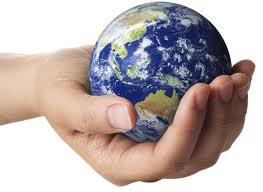 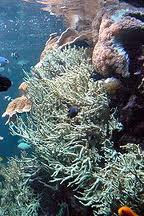 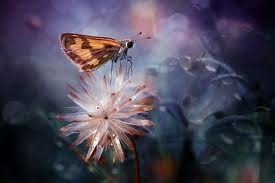 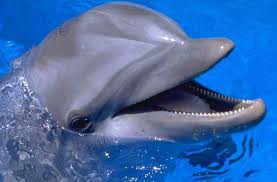 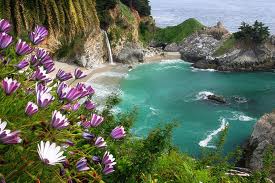 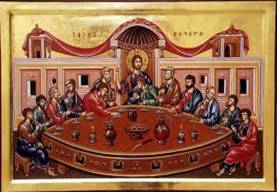 Прилог 7Јн 6, 53-55 53. А Исус им рече: Заиста. заиста вам кажем: ако не једете тело Сина Човечијега и не пијете крви његове, немате живота у себи.54. Који једе моје тело и пије моју крв има живот вечни;и ја ћу га васкрснути у последњи дан.55. Јер тело моје истинско је јело, а крв је моја истинско пиће.(Зач. 24).56. Који једе моје тело и пије моју крв у мени пребива и ја у њему.57. Као што мене посла живи Отац, и као што ја живим због Оца, и онај који једе мене и он ће живети због мене.                                       Методички подаци:појамОпис појмаобожењеЖивот у Христу, са БогомзаједничарењеОднос, комуникација у заједници, у ЦрквиУводни део:Молитва.Показати фотографије (прилог 2,3,4,5).Шта видите на овим фотографијама?Каква је природа?Да ли је Бог све овако лепо створио да би то пропало или је имао неки други план за све што је створио?Целокупна творевина, самим стварањем била је назначена за непропадљивост и зато је неопходно да она сва васкрсне заједно са човеком, са Богочовеком Христом.Оквирно планирано време: 10 мин      Главни део:Тиме што је Бог постао Човек, својим Божанством је обожио примљено тело(природу човечанства).Обожење се остварује заједничарењем са Црквом, тј. у Цркви, јер се оно може достићи само кроз Причешће.Показати фотографију (прилог 1)На који начин човек може држати свет у својим рукама?Једини начин је тај да човек испуни свој задатак који му је Бог дао. Да се брине о природи и да је приноси Богу.Како човек приноси природу Богу?Природа је у човеку, и човек својим обожењем уврштава и природу у вечни однос са Самим Творцем.Евхаристија, као принос света у виду хлеба и вина је показатељ тог односа, а Бог узвраћа њиховим претварањем у Тело и Крв Господа Исуса Христа.Показати икону Тајна ВечераКоји догађај је показан на икони?Прочитати део из Јеванћеља по Јовану 6, 53-55 (Прилог 6 и 7)Шта вас данас подсећа на тај догађај?Света Литургија.На крају ће се сва творевина изменити, преобразити у Божијем присуству, предокушај тога је Евхаристија.Ко Једини држи свет у својим рукама?Само Бог Отац са Својим Сином и Светим Духом, Света Тројица.Oквирно планирано време: 30мин    Завршни део:Питања за понављање:Са којим назначењем је Бог сворио свет?Коме је Бог поверио свет-природу?Како човек треба да брине за природу, односно како је узноси Богу?Који је једини начин обожења створене природе?       Молитва.                                                                          Оквирно планирано време:  5 мин   